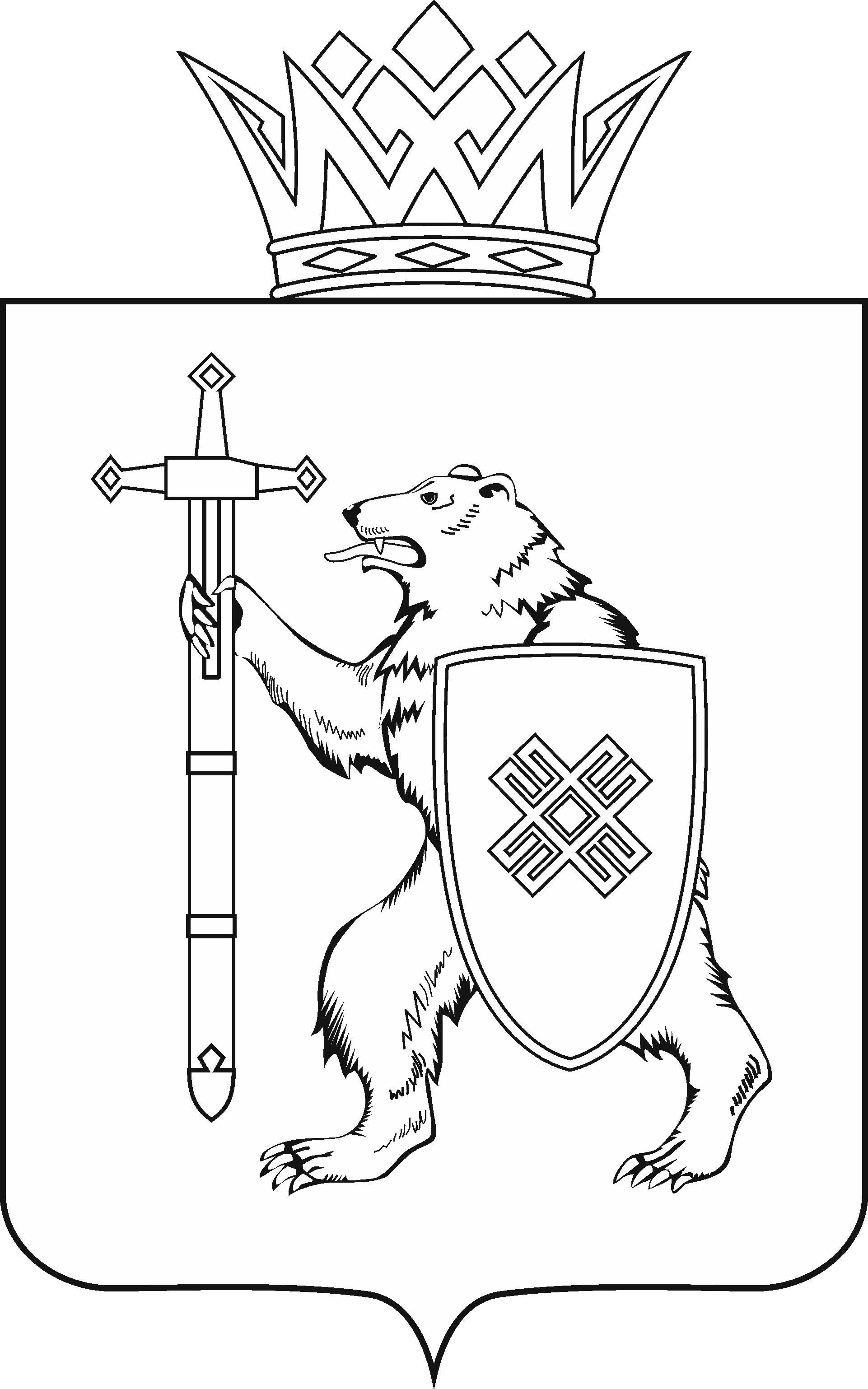 Тел. (8362) 64-14-16, 64-13-95, факс (8362) 64-14-11, E-mail: info@gsmari.ruПРОТОКОЛ № 16ЗАСЕДАНИЯ КОМИТЕТАГОСУДАРСТВЕННОГО СОБРАНИЯ РЕСПУБЛИКИ МАРИЙ ЭЛ ПО РАЗВИТИЮ АГРОПРОМЫШЛЕННОГО КОМПЛЕКСА, ЭКОЛОГИИ И ПРИРОДОПОЛЬЗОВАНИЮПОВЕСТКА ДНЯ:I. Оценка направленных в Комитет законопроектов1. О проекте закона Республики Марий Эл «О внесении изменений в статью 4 Закона Республики Марий Эл «О регулировании отдельных отношений в области охоты и сохранения охотничьих ресурсов на территории Республики Марий Эл».Комитет решил:1. Отложить рассмотрение проекта закона Республики Марий Эл «О внесении изменений в статью 4 Закона Республики Марий Эл «О регулировании отдельных отношений в области охоты и сохранения охотничьих ресурсов на территории Республики Марий Эл» на первый квартал 2021 года.2. Направить в Комитет Государственного Собрания Республики Марий Эл по законодательству предложение о включении в Программу законопроектной работы Государственного Собрания Республики Марий Эл на 2021 год вопроса «О проекте закона Республики Марий Эл «О внесении изменений в статью 4 Закона Республики Марий Эл «О регулировании отдельных отношений в области охоты и сохранения охотничьих ресурсов на территории Республики Марий Эл».3. Членам Комитета Государственного Собрания Республики Марий Эл по развитию агропромышленного комплекса, экологии и природопользованию в своих избирательных округах изучить мнение охотников по обсуждаемому вопросу.4. Продолжить парламентский контроль за ходом реализации Закона Республики Марий Эл от 2 августа 2011 года № 49-З «О регулировании отдельных отношений в области охоты и сохранения охотничьих ресурсов на территории Республики Марий Эл».II. Информация о проектах федеральных законов, законодательных инициативах и обращениях законодательных (представительных) органов государственной власти субъектов Российской Федерации, поступивших на рассмотрение Комитета Проекты федеральных законов:2. О проекте федерального закона № 974393-7 «О внесении изменений в Федеральный закон «Об особо охраняемых природных территориях» и отдельные законодательные акты Российской Федерации» (в части определения правового режима земельных участков в границах населенных пунктов в национальных парках) – внесен членами Совета Федерации Ю.Л.Воробьевым, А.А.Турчаком, А.П.Майоровым, Е.Г.Зленко, В.В.Наговицыным; депутатами Государственной Думы С.И.Неверовым, В.В.Бурматовым.3. О проекте федерального закона № 951865-7 «О внесении изменений в статью 17 Федерального закона «О ведении гражданами садоводства и огородничества для собственных нужд и о внесении изменений в отдельные законодательные акты Российской Федерации» (в части уточнения порядка проведения общих собраний членов товариществ) – внесен членами Совета Федерации А.В.Кутеповым, С.В.Мамедовым.4. О проекте федерального закона № 972107-7 «О внесении изменений в Федеральный закон «О виноградстве и виноделии в Российской Федерации» (о совершенствовании правового регулирования виноградо-винодельческой отрасли) – внесен депутатом Государственной Думы К.М.Бахаревым.5. О проекте федерального закона № 966891-7 «О внесении изменения в статью 10 Закона Российской Федерации «О недрах» (в части увеличения срока предоставления участков для геологического изучения на территории Архангельской области) – внесен Архангельским областным Собранием депутатов.6. О проекте федерального закона № 951865-7 «О внесении изменений в статью 17 Федерального закона «О ведении гражданами садоводства и огородничества для собственных нужд и о внесении изменений в отдельные законодательные акты Российской Федерации» (в части уточнения порядка проведения общих собраний членов товариществ) – внесен членами Совета Федерации А.В.Кутеповым, С.В.Мамедовым.7. О проекте федерального закона № 967736-7 «О внесении изменений в статьи 25 и 45 Лесного кодекса Российской Федерации» (в целях создания необходимых условий для эксплуатации приаэродромных территорий для обеспечения безопасности полетов) – внесен членами Совета Федерации А.П.Майоровым, С.Ф.Лисовским, С.Г.Митиным и другими.8. О проекте федерального закона № 951865-7 «О внесении изменений в статью 17 Федерального закона «О ведении гражданами садоводства и огородничества для собственных нужд и о внесении изменений в отдельные законодательные акты Российской Федерации» (в части уточнения порядка проведения общих собраний членов товариществ) – внесен членами Совета Федерации А.В.Кутеповым, С.В.Мамедовым.9. О проекте федерального закона № 965697-7 "О пчеловодстве в Российской Федерации" – внесен депутатами Государственной Думы Г.А.Зюгановым, А.В.Гордеевым, В.И.Кашиным, О.А.Лебедевым, И.И.Лоор.10. О проекте федерального закона № 947436-7 "О внесении изменений в Федеральный закон "О недрах" в части отнесения полезных ископаемых к общераспространенным полезным ископаемым" – внесен членами Совета Федерации С.Г.Митиным, А.П.Майоровым, С.Ф.Лисовским, В.Ф.Новожиловым, Л.З.Талабаевым, Т.А.Гигель.11. О проекте федерального закона № 969591-7 "О внесении изменений в Федеральный закон "О развитии сельского хозяйства" (в части обеспечения государственной поддержки развития сельского хозяйства)" – внесен Правительством Российской Федерации.Законодательные инициативы законодательных (представительных) органов государственной власти субъектов Российской Федерации:12. О законодательной инициативе Архангельского областного Собрания депутатов по внесению проекта федерального закона "О внесении изменений в статьи 291 и 82 Лесного кодекса Российской Федерации.Обращения законодательных (представительных) органов государственной власти субъекта Российской Федерации:13. Об обращении Законодательного Собрания Республики Карелия к Заместителю Председателя Правительства Российской Федерации Абрамченко В.В. по вопросу выдачи разрешений на вырубку зеленых насаждений на земельных участках, государственная собственность на которые не разграничена.14. Об обращении к Министру сельского хозяйства Российской Федерации Патрушеву Д.Н. об инициировании возобновления государственной финансовой поддержки по возмещению части прямых понесенных затрат на создание и (или) модернизацию тепличных комплексов для производства овощей в защищенном грунте.По второму – четырнадцатому вопросам о проектах федеральных законов, законодательных инициативах и обращениях законодательных (представительных) органов государственной власти субъектов Российской Федерации, поступивших на рассмотрение Комитета по развитию агропромышленного комплекса, экологии и природопользованию, Комитет решил:Информацию, представленную по данным вопросам, принять к сведению.МАРИИ ЭЛ РЕСПУБЛИКЫН КУГЫЖАНЫШ ПОГЫНЖОАГРОПРОМЫШЛЕННЫЙ КОМПЛЕКСЫМ ВИЯҥДЫМЕ, ЭКОЛОГИЙ ДА ПӰРТӰС ДЕНЕ ПАЙДАЛАНЫМЕШОТЫШТО КОМИТЕТЛенин проспект, 29-ше, Йошкар-Ола, 424001ГОСУДАРСТВЕННОЕ СОБРАНИЕ РЕСПУБЛИКИ МАРИЙ ЭЛКОМИТЕТ ПО РАЗВИТИЮАГРОПРОМЫШЛЕННОГОКОМПЛЕКСА, ЭКОЛОГИИ И ПРИРОДОПОЛЬЗОВАНИЮЛенинский проспект, 29, г. Йошкар-Ола, 42400114 июля 2020 года10.00Кабинет № 209